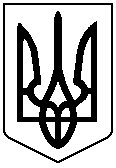 У К Р А Ї Н А    СТОРОЖИНЕЦЬКА  МІСЬКА  РАДА	ЧЕРНІВЕЦЬКОГО РАЙОНУ    ЧЕРНІВЕЦЬКОЇ  ОБЛАСТІ	
VIIІ позачергова сесія VIIІ скликанняР І Ш Е Н Н Я  № 118 - 8/202112 травня 2021 року                                                                       м. СторожинецьПро списання транспортних засобівКеруючись статтями Законом України «Про місцеве самоврядування     в Україні», Порядком списання об'єктів державної власності, затвердженим постановою Кабінету Міністрів України від 08.11.2007р.  № 1314 (зі змінами та доповненнями), враховуючи Акти огляду технічного стану мотоциклів МТ «ДНЕПР» д/н 01 -20 ІСА й  «ДНЕПР - 11» д/н 05-08 ЧВБ та Акти технічного стану транспортних засобів, а саме: автобусу «КУБАНЬ» д/н 27-22 ЧВА й  автомобіля Уа3-3962 д/н 04404 МС,  (додаються)МІСЬКА РАДА ВИРІШИЛА:Списати з балансу Сторожинецької міської ради транспортні засоби:-  мотоцикл МТ «ДНЕПР» д/н 01-20 ІСА, 1994 року випуску,  балансова  вартість якого 3655,0 грн., сума нарахованого зносу 3655,0 грн.;- мотоцикл  «ДНЕПР - 11» д/н 05-08 ЧВБ, 1988 року випуску, балансова  вартість якого 5699,0 грн., сума нарахованого зносу 5699,0 грн.;- автобус «КУБАНЬ» д/н 27-22 ЧВА, 1990 року випуску, балансова  вартість якого 35167,0 грн., сума нарахованого зносу 35167,0 грн.;- автомобіль Уа3-3962 д/н 04404 МС, 2001року випуску, балансова  вартість якого 23634,0 грн., сума нарахованого зносу 23634,0 грн.2. Управлінню бухгалтерського обліку та звітності міської ради (М.ГРЕЗЮК) здійснити списання вищезазначених транспортних засобів відповідно до вимог чинного законодавства України.3. Управлінню бухгалтерського обліку та звітності міської ради (М.ГРЕЗЮК) здійснити оприбуткування металобрухту вищезазначених транспортних засобів.4. Контроль за виконанням рішення покласти на першого заступника міського голови Ігоря БЕЛЕНЧУКА та постійну комісію з питань житлово-комунального господарства, приватизації, комунальної власності, промисловості, транспорту та зв’язку, впровадження енергозберігаючих технологій, охорони навколишнього природного середовища, розвитку середнього та малого бізнесу, побутового та торгового обслуговування (А.ОЛЕНЮК). Сторожинецький міський голова                                 Ігор МАТЕЙЧУК 